An assessment of effects should be proportional to the scale and significance of the proposed activity.  Where your discharge could have an adverse effect on the environment, a detailed environmental assessment is required.Please ensure all of the relevant questions on this form have been answered fully.If you have any queries relating to information requirements or wish to meet with a council consents officer, please contact a Duty Planner at the Northland Regional Council.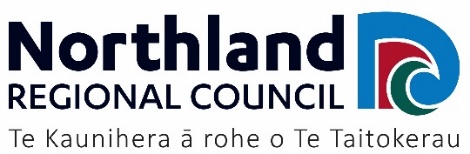 Part B:Assessment of Environmental EffectsDischarge Treated Sewage Effluent to LandPart B:Assessment of Environmental EffectsDischarge Treated Sewage Effluent to LandThis application is made under Section 88/Section 127 of the 
Resource Management Act 1991This application is made under Section 88/Section 127 of the 
Resource Management Act 1991This application is made under Section 88/Section 127 of the 
Resource Management Act 1991This application is made under Section 88/Section 127 of the 
Resource Management Act 1991To:	Consents DepartmentNorthland Regional CouncilPrivate Bag 9021Te MaiWhangārei 0143Whangārei office:	09 470 1200	0800 002 004Email:	info@nrc.govt.nzWebsite:	www.nrc.govt.nzPART B	–	ASSESSMENT OF ENVIRONMENTAL EFFECTSYour application must include an Assessment of Effects on the Environment.  This form is a guide to help you prepare one.An assessment of effects is required so that you and others can understand what happens to the environment when you discharge domestic wastewater (“treated sewage effluent”) to land.  This will help you to propose ways to minimise those effects to the council’s satisfaction.The degree of detail required is in proportion to the scale of the environmental effects of your proposal.  If you are required to apply for a consent to discharge sewage effluent into or onto land, then you will most probably need a qualified engineer (or similar) to design your on-site system.  The information requested below is the minimum detail that your engineer must supply.Please note that the word “environment” includes the surrounding waterways and groundwater, surrounding coastal water, adjoining land, any surrounding resource users, and local iwi.It is advised that you make an appointment with an appropriate council officer to discuss your application prior to lodging it.  This will help you to supply all the required information at the onset and ensure the efficient processing of your application.A.Description of the Proposed ActivityA.1	What is the intended water supply?	Rainwater collection	Community or bore water supply	Other (please specify) : 	A.2	What is the source of the wastewater?  (please tick the appropriate box and answer those questions)	Domestic HouseHow many bedrooms are there in the house? 		Will the house be permanently occupied?		Yes		NoA.2	What is the source of the wastewater?  (please tick the appropriate box and answer those questions)	Domestic HouseHow many bedrooms are there in the house? 		Will the house be permanently occupied?		Yes		No	Small Motel/Campground/Hostel/Marae/Sports ClubWhat is the maximum number of occupants that your facility can accommodate?How frequently does this maximum occupancy occur and for what length of time?What is the typical number of occupants during the other periods of the year?	Shared On-site Systems/SubdivisionsHow many individual lots are/will the treatment and disposal system be servicing?What will be the average number of bedrooms per house?What is the area of the lot on which the discharge will occur?	OtherProvide details of the source of effluent, the number of persons contributing to the wastewater and the source of water supply for the facility.	OtherProvide details of the source of effluent, the number of persons contributing to the wastewater and the source of water supply for the facility.A.3	What is the likely maximum daily volume of wastewater to be discharged? 	 litresThe Wastewater Treatment SystemThe Wastewater Treatment SystemThe Wastewater Treatment SystemThe Wastewater Treatment SystemThe Wastewater Treatment SystemThe Wastewater Treatment SystemA.4	What is your Proposed Wastewater Treatment System?(please tick appropriate box and answer the associated questions)A.4	What is your Proposed Wastewater Treatment System?(please tick appropriate box and answer the associated questions)A.4	What is your Proposed Wastewater Treatment System?(please tick appropriate box and answer the associated questions)A.4	What is your Proposed Wastewater Treatment System?(please tick appropriate box and answer the associated questions)A.4	What is your Proposed Wastewater Treatment System?(please tick appropriate box and answer the associated questions)A.4	What is your Proposed Wastewater Treatment System?(please tick appropriate box and answer the associated questions)	Septic TankWhat is the capacity of the tank?	Septic TankWhat is the capacity of the tank?	 litres	 litres	 litres	 litresWill an effluent filter be fitted on the outlet?Will an effluent filter be fitted on the outlet?	Yes		No	Yes		No	Yes		No	Yes		No	Aerated Wastewater Treatment System (AWTS)What brand is the AWTS?	Aerated Wastewater Treatment System (AWTS)What brand is the AWTS?Will a programmed maintenance contract be entered into with the treatment systems manufacturer or agent?Will a programmed maintenance contract be entered into with the treatment systems manufacturer or agent?	Yes		No	Yes		No	Yes		No	Yes		No	Other, what level of treatment do you consider the wastewater receives through your “other” treatment system?	Primary	SecondaryDescribe the proposed “other” treatment system	Other, what level of treatment do you consider the wastewater receives through your “other” treatment system?	Primary	SecondaryDescribe the proposed “other” treatment system	Other, what level of treatment do you consider the wastewater receives through your “other” treatment system?	Primary	SecondaryDescribe the proposed “other” treatment system	Other, what level of treatment do you consider the wastewater receives through your “other” treatment system?	Primary	SecondaryDescribe the proposed “other” treatment system	Other, what level of treatment do you consider the wastewater receives through your “other” treatment system?	Primary	SecondaryDescribe the proposed “other” treatment system	Other, what level of treatment do you consider the wastewater receives through your “other” treatment system?	Primary	SecondaryDescribe the proposed “other” treatment systemThe Wastewater Disposal SystemThe Wastewater Disposal SystemThe Wastewater Disposal SystemThe Wastewater Disposal SystemThe Wastewater Disposal SystemA.5	What is your proposed disposal system?(please tick the appropriate box and answer the associated questions)A.5	What is your proposed disposal system?(please tick the appropriate box and answer the associated questions)A.5	What is your proposed disposal system?(please tick the appropriate box and answer the associated questions)A.5	What is your proposed disposal system?(please tick the appropriate box and answer the associated questions)A.5	What is your proposed disposal system?(please tick the appropriate box and answer the associated questions)	Soakage Trench/Bed SystemWhat are the dimensions of the proposed soakage trenches/beds?	Soakage Trench/Bed SystemWhat are the dimensions of the proposed soakage trenches/beds?	Soakage Trench/Bed SystemWhat are the dimensions of the proposed soakage trenches/beds?WidthDepthWidthDepthWidthDepth	 m	 m	 m	 mWhat is the total length of all the soakage trenches/beds?What is the total length of all the soakage trenches/beds?What is the total length of all the soakage trenches/beds?	 m	 mHow will the soakage trench/bed system be loaded?	Trickle	Pump	Dose loaded via a syphonHow will the soakage trench/bed system be loaded?	Trickle	Pump	Dose loaded via a syphonHow will the soakage trench/bed system be loaded?	Trickle	Pump	Dose loaded via a syphonHas a 100% reserve area of undeveloped land been allowed for in the disposal system design?	Yes	No, what percentage has been allowed for and why?Has a 100% reserve area of undeveloped land been allowed for in the disposal system design?	Yes	No, what percentage has been allowed for and why?Has a 100% reserve area of undeveloped land been allowed for in the disposal system design?	Yes	No, what percentage has been allowed for and why?Has a 100% reserve area of undeveloped land been allowed for in the disposal system design?	Yes	No, what percentage has been allowed for and why?Has a 100% reserve area of undeveloped land been allowed for in the disposal system design?	Yes	No, what percentage has been allowed for and why?What is the proposed loading rate to the trenches/beds?	 mm/day	 mm/day	 mm/day	 mm/day	Irrigation Lines	Irrigation Lines	Irrigation Lines	Irrigation Lines	Irrigation LinesWhat area will the irrigation lines cover?	 m²	 m²	 m²	 m²What is the distance between adjacent irrigation lines?	 m	 m	 m	 mWhat is the distance between adjacent drip emitters along the irrigation line?	 m	 m	 m	 mWhat brand is the irrigation line?What is the proposed aerial loading rate to the disposal area?	 mm/day	 mm/day	 mm/day	 mm/dayHas a 30% reserve area of undeveloped land been allowed for in the disposal system design?	Yes	No, what percentage has been allowed for and why?Has a 30% reserve area of undeveloped land been allowed for in the disposal system design?	Yes	No, what percentage has been allowed for and why?Has a 30% reserve area of undeveloped land been allowed for in the disposal system design?	Yes	No, what percentage has been allowed for and why?Has a 30% reserve area of undeveloped land been allowed for in the disposal system design?	Yes	No, what percentage has been allowed for and why?Has a 30% reserve area of undeveloped land been allowed for in the disposal system design?	Yes	No, what percentage has been allowed for and why?	Other  (please describe)	Other  (please describe)	Other  (please describe)	Other  (please describe)	Other  (please describe)A.6	What is the intended ground cover within the disposal area after the disposal system is operational?  (i.e. what plant species do you intend to plant, if any)A.6	What is the intended ground cover within the disposal area after the disposal system is operational?  (i.e. what plant species do you intend to plant, if any)A.6	What is the intended ground cover within the disposal area after the disposal system is operational?  (i.e. what plant species do you intend to plant, if any)A.6	What is the intended ground cover within the disposal area after the disposal system is operational?  (i.e. what plant species do you intend to plant, if any)A.6	What is the intended ground cover within the disposal area after the disposal system is operational?  (i.e. what plant species do you intend to plant, if any)B.Site DetailsB.1	You must attach a map that shows the following:The location of your lot in relation to the nearest town.The legal property boundaries of your lot and the distance of your disposal system (including reserve area) from those boundaries.The layout of your disposal system (including reserve area) within your lot boundaries.The location of any groundwater bores within 20 metres of your disposal system (including reserve area).The location of any surface water (i.e. streams, roadside drains, lakes and rivers) within 20 metres of your disposal system (including reserve area).B.2	What is the map reference of the proposed disposal system?  (if known)NZMS 260 Series map number:Easting			(seven digit number)Northing			(seven digit number)B.3	Which District Council is the property administered under?	Kaipara		Far North		WhangāreiB.4	What is the slope of the proposed disposal area?	Flat	Slightly sloping (5°–15°)	Steep (>15°)B.5	Are any drainage controls required?	Yes, describe	No, state why notB.6	Was a soakage test (percolation test) performed at the location of the proposed disposal system?  (please tick the appropriate box and answer those questions)	YesB.6	Was a soakage test (percolation test) performed at the location of the proposed disposal system?  (please tick the appropriate box and answer those questions)	YesWhat was the date of the test?What were the weather conditions prior to the soakage test?What is the average soakage rate of the disposal area?
(please ensure the individual soakage test results are included with this application)	 mm/hrAre the locations of the soakage tests marked on the map that shows the layout of the disposal system?	Yes	No, state why not	No, what are the reasons for not performing a soakage test?Are the locations of the soakage tests marked on the map that shows the layout of the disposal system?	Yes	No, state why not	No, what are the reasons for not performing a soakage test?B.7	Was any groundwater encountered during the site investigation?	No		Yes, at what depth?		 metresB.8	What is the estimated winter groundwater level for the disposal area? 	 metresHow was this winter groundwater level determined?B.9	Has a detailed soil profile been included with this application form?	Yes	No, state why not 	B.10	What is the estimated soil category of the disposal area?	1:  Gravel and sands, Rapidly draining	2:  Sandy loams, Well drained	3:  Loams, Moderately well drained	4:  Clay loams, Imperfectly drained	5:  Light clays, Poorly drained	6:  Medium to heavy clays, Very poorly drainedPlease state the criteria used for selecting the above soil category.C.Assessment of Effects on the EnvironmentC.1	Affected PartiesNote:	If you are proposing to dispose of your wastewater using a deep soakage system the determination of affected parties can be more complex, especially with relation to groundwater users. It is recommended that you contact the council to help determine who the affected parties from your proposal may be.Are there any groundwater bores within 20 metres of any part of the disposal system (including reserve area) that are not owned by the applicant?	Yes		NoIf you have answered Yes, then you will need to gain the written approvals of all the owners of neighbouring groundwater bores identified by the above question.If written approvals cannot be obtained from all affected parties, describe what effect your discharge may have on the neighbouring groundwater bore and the steps you propose to take to minimise (i.e. mitigate) these effects (attach a separate sheet if necessary)C.2	Given the estimated winter groundwater level (see Question B8) and your proposed treatment and disposal system, what is the risk of groundwater contamination occurring and why?C.3	What is the smallest horizontal separation distance between the disposal system (including reserve area) and any nearby watercourse, including roadside water table drains?		 metresC.4	Given the smallest horizontal separation distance to the nearest surface watercourse and your proposed treatment and disposal system (including reserve area), what is the risk of surface water contamination occurring and why?C.5	ConsultationC.5	ConsultationC.5	ConsultationC.5	ConsultationHave you consulted with any of the following potentially affected parties?Have you consulted with any of the following potentially affected parties?Have you consulted with any of the following potentially affected parties?YesNoNeighboursDepartment of Conservation (if relevant)Fish and Game Council (if relevant)District Council (if relevant)Local iwi (specify):      	Other (specify):      	Northland Regional Council offices:Northland Regional Council offices:Northland Regional Council offices:Northland Regional Council offices:Whangārei OfficeDargaville OfficeKaitāia OfficeWaipapa Office36 Water StreetWhangārei 0110P	0800 002 004E	info@nrc.govt.nzwww.nrc.govt.nzGround Floor32 Hokianga RoadDargaville 0310P	09 439 3300192 Commerce StreetKaitāia 0410P	09 408 6600Shop 912 Klinac LaneWaipapa 0295P	0800 002 004